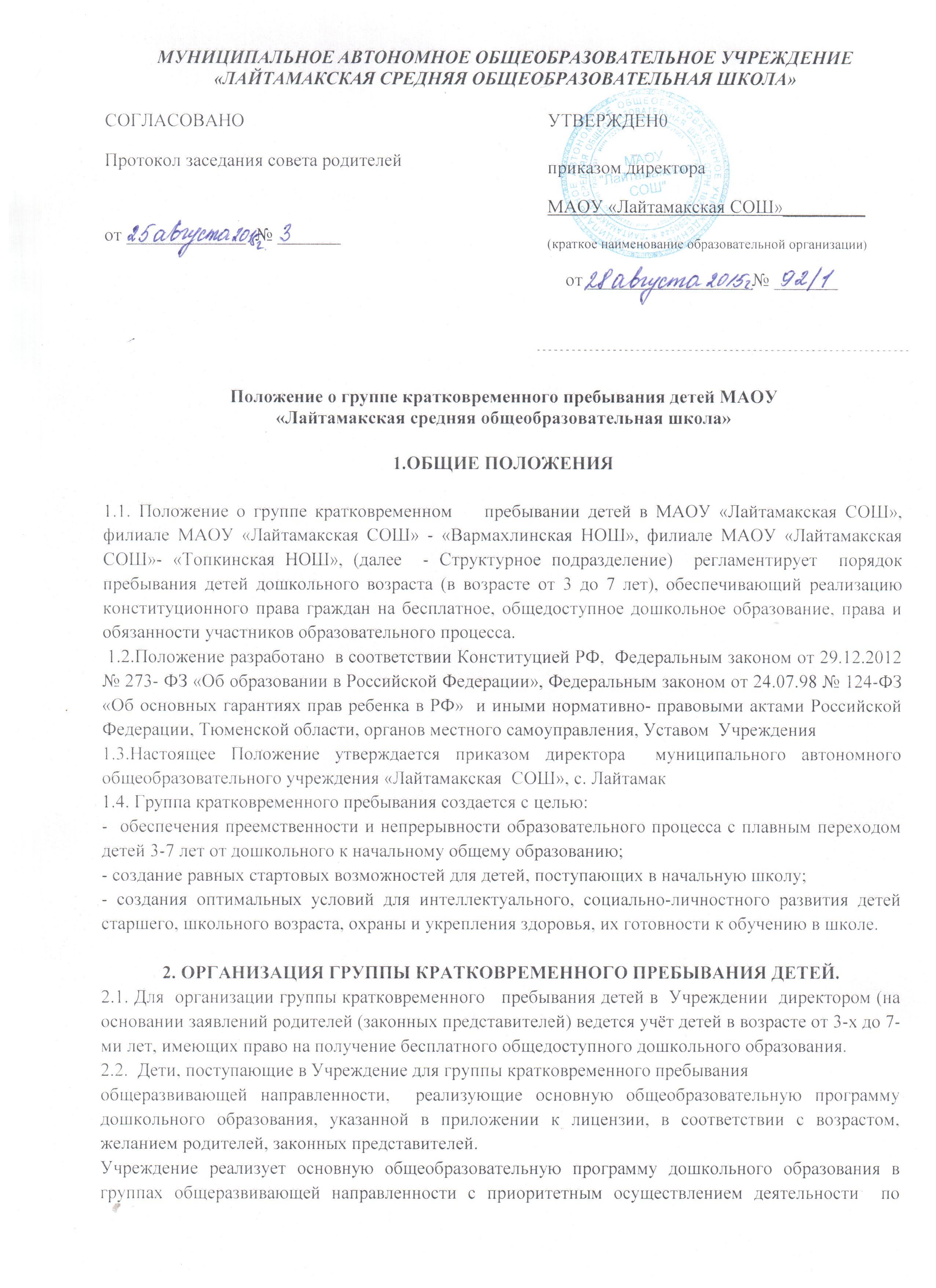 развитию детей по нескольким направлениям, таким как познавательно-речевое, социально-личностное, художественно-эстетическое и физическое. 2.3. Прием в Учреждение осуществляется по личному заявлению родителя (законного представителя) ребенка при предъявлении оригинала документа, удостоверяющего личность родителя (законного представителя), либо оригинала документа, удостоверяющего личность иностранного гражданина и лица без гражданства в Российской Федерации в соответствии со статьей 10  Федерального закона от 25 июля 2002 г. N 115-ФЗ "О правовом положении иностранных граждан в Российской Федерации" (Собрание законодательства Российской Федерации, 2002, N 30, ст. 3032).Учреждение может осуществлять прием указанного заявления в форме электронного документа с использованием информационно-телекоммуникационных сетей общего пользования.В заявлении родителями (законными представителями) ребенка указываются следующие сведения:а) фамилия, имя, отчество (последнее - при наличии) ребенка;б) дата и место рождения ребенка;в) фамилия, имя, отчество (последнее - при наличии) родителей (законных представителей) ребенка;г) адрес места жительства ребенка, его родителей (законных представителей);д) контактные телефоны родителей (законных представителей) ребенка.Примерная форма заявления размещается  Учреждением на информационном стенде и (или) на официальном сайте в сети Интернет.Прием детей, впервые поступающих Учреждение, осуществляется на основании медицинского заключения. Родители (законные представители) детей, проживающих на закрепленной территории, для зачисления ребенка в Учреждение  дополнительно предъявляют оригинал свидетельства о рождении ребенка или документ, подтверждающий родство заявителя (или законность представления прав ребенка), свидетельство о регистрации ребенка по месту жительства или по месту пребывания на закрепленной территории или документ, содержащий сведения о регистрации ребенка по месту жительства или по месту пребывания;Родители (законные представители) детей, не проживающих на закрепленной территории, дополнительно предъявляют свидетельство о рождении ребенка.Родители (законные представители) детей, являющихся иностранными гражданами или лицами без гражданства, дополнительно предъявляют документ, подтверждающий родство заявителя (или законность представления прав ребенка), и документ, подтверждающий право заявителя на пребывание в Российской Федерации.Иностранные граждане и лица без гражданства все документы представляют на русском языке или вместе с заверенным в установленном порядке переводом на русский языкКопии предъявляемых при приеме документов хранятся  в Учреждении на время обучения ребенка.2.4. Зачисление ребенка в Учреждение оформляется приказом директора. 2.5. При приеме детей в Учреждение, последнее обязано ознакомить родителей (законных представителей) с Уставом, лицензией, свидетельством о государственной аккредитации и другие.2.6.Отношения между  Учреждением и родителями  (законными  представителями) ребенка регулируются договором между ними, который не может ограничивать установленные законом права сторон.  Договор включает в себя взаимные права, обязанности и ответственность сторон, возникающие в процессе обучения, длительность пребывания ребенка в Учреждении. 2.7. Дети,  группы кратковременного пребывания    посещают Учреждение ежедневно  5 дней в неделю (кроме субботы, воскресенья)  с 10.00 до 13.00  часов без  питания и  организации сна  с 01 сентября по 31 августа учебного года. 2.8. Учреждение гарантировано предоставление бесплатного общедоступного дошкольного образования детям  от 3-х лет до 7 лет. 2.9. Учреждение предоставляет  ребенку  учебные  пособия,  материалы  необходимые для занятий. 2.10.Перевод  детей в следующую возрастную группу осуществляется до 1 сентября нового учебного года. 2.11. Дети, в связи с достижением школьного возраста выбывают из Учреждения до 31 августа текущего года. 2.12. Выбытие воспитанников происходят  по приказу Директора  в следующих случаях: -  при наличии медицинского заключения состояния здоровья ребенка, препятствующего его дальнейшему пребыванию в Учреждении; -  по желанию родителей (законных представителей) на основании их письменного заявления; 2.13. Решение о выбытии   детей сирот и детей, оставшихся без попечения родителей, принимаются с предварительного согласия органов опеки и попечительства. З. ОРГАНИЗАЦИЯ ОБРАЗОВАТЕЛЬНОГО ПРОЦЕССА3.1. Содержание образовательного процесса в Учреждении определяется  образовательной программой дошкольного образования, разрабатываемой, принимаемой и реализуемой им самостоятельно в соответствии с федеральными государственными  общеобразовательными стандартами к структуре основной общеобразовательной программы дошкольного образования и условиям ее реализации, установленными федеральным органом исполнительной власти, осуществляющим функции по выработке государственной политики и нормативно-правовому регулированию в сфере образования, и с учётом особенностей психофизического развития и возможностей детей. 3.2. Обучение в Учреждении ведется на русском языке. 3.2. Учреждение устанавливает максимальный объем нагрузки  на  детей  во  время интегрированной  деятельности, соответствующий требованиям федерального государственного образовательного стандарта и другими нормативными документами Министерства Образования Российской Федерации. 3.3. Режим группы кратковременного пребывания, длительность пребывания в ней  детей,  а также учебной нагрузки на них не должны превышать нормы предельно допустимых нагрузок, определенных нормами СанПина.              4. УЧАСТНИКИ ОБРАЗОВАТЕЛЬНОГО ПРОЦЕССА,ИХ ПРАВА И ОБЯЗАННОСТИ4.1. Участниками образовательного  для детей группы кратковременного пребывания в Учреждении являются: воспитанники (дети), их родители (законные представители), педагогические работники Учреждения. 4.2. Взаимоотношения участников строится на основе сотрудничества, уважения личности, приоритета общечеловеческих ценностей. 4.3. Права воспитанников Учреждение обеспечивает права каждого ребенка в соответствии с Конвенцией о правах ребенка и действующим законодательством. Ребенку гарантируется: - Охрана жизни и здоровья; - Защита его достоинства; - Защита от всех форм психического и физического насилия, удовлетворения его потребности в эмоционально-личностном общении; - Развитие его творческих способностей и интересов; - Образование в соответствии с федеральным государственным образовательным стандартом; - Предоставление оборудования, игр, игрушек, учебных пособий. 4.4.Родители (законные представители) имеют право: - Защищать законные права и интересы детей; - Выбирать формы воспитания и обучения; - Знакомиться с ходом и содержанием образовательного процесса; - Участвовать в управлении Учреждением в формах и порядке, определенных Уставом Учреждения; - Присутствовать в группе, которую посещает ребенок, на условиях, определенных договором между Учреждением и родителями (законными представителями); - Знакомиться с Уставом, другими документами, регламентирующими организацию образовательного процесса в Учреждении; - Заслушивать отчеты директора и педагогов о работе с детьми (на общих родительских собраниях); - Досрочно расторгнуть договор между Учреждением и родителями (законными представителями); - Выбирать дополнительные платные образовательные и иные платные услуги, оказываемые в Учреждении в соответствии с Положением об оказании таких услуг. 4.5.Родители (законные представители) обязаны: - Соблюдать условия договора заключенного между Учреждением и родителями (законными представителями) каждого ребенка; - Нести ответственность за воспитание своих детей; - Выполнять Устав Учреждения; - Создавать необходимые условия для получения своими детьми образования (ежедневно приводить ребенка в группу и забирать его в указанные рабочие часы). 4.6.Работники Учреждения имеют право: - Участвовать в управлении Учреждения в порядке, установленном Уставом; - Защищать свою профессиональную честь и достоинство, деловую репутацию. 4.7. Права работников Учреждения и меры их социальной поддержки определяются законодательством Российской Федерации, Уставом Учреждения и трудовым договором. Педагогические работники имеют право: - На участие в управлении Учреждением в порядке, определяемом Уставом Учреждения; - На защиту своей профессиональной чести, достоинства и деловой репутации5. ФИНАНСОВОЕ ОБЕСПЕЧЕНИЕ ГРУППЫ КРАТКОВРЕМЕННОГО  ПРЕБЫВАНИЯ.5.1 Все финансовые вопросы: по ведению бухгалтерского учета, начислению заработной платы и налогов ведет бухгалтерия  ОУ.